* Indicates conference games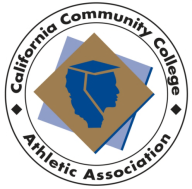 DAYDATEOPPONENTLOCATIONSTART TIMEFridayAugust 30TournamentModesto Jr. College, Modesto9:00 a.m.FridaySeptember 6TournamentCosumnes River College Sacramento2:00, 4:00, 6:00 p.m.WednesdaySeptember 11ClassicSkyline College, San BrunoTBAWednesdaySeptember 18Ohlone CollegeOhlone College, Fremont6:30 p.m.FridaySeptember 20*Napa Valley CollegeNapa Valley College, Napa6:00 p.m.WednesdaySeptember 25*Yuba CollegeLos Medanos College6:00 p.m.WednesdayOctober 2*Laney CollegeLaney College, Oakland6:00 p.m.FridayOctober 4*Alameda CollegeLos Medanos College6:00 p.m.WednesdayOctober 9*Solano CollegeSolano College, Fairfield6:00 p.m.FridayOctober 11*Contra Costa CollegeLos Medanos College6:00 p.m.WednesdayOctober 16*Mendocino CollegeMendocino College, Ukiah6:00 p.m.FridayOctober 18*College of MarinLos Medanos College6:00 p.m.WednesdayOctober 23*Napa Valley College Los Medanos College6:00 p.m.FridayOctober 25*Yuba CollegeYuba College, Marysville6:00 p.m.FridayNovember 1*Laney CollegeLos Medanos College6:00 p.m.WednesdayNovember 6*College of AlamedaCollege of Alameda, Alameda6:00 p.m.FridayNovember 8*Solano CollegeLos Medanos College6:00 p.m.WednesdayNovember 13*Contra Costa CollegeContra Costa College, San Pablo6:00 p.m.FridayNovember 15*Mendocino CollegeLos Medanos College6:00 p.m.TuesdayNovember 18*College of MarinCollege of Marin, Kentfield6:00 p.m.